2022-2023 Escuela secundaria de DadevilleEscuela secundaria de Dadeville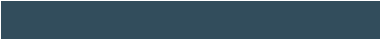 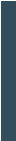 Iniciativa críticaIniciativa crítica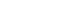 Para aumentar el rendimiento de los estudiantes mediante el aumento de la asistencia de los estudiantes. Estamos restableciendo una política de exención para todos los estudiantes para los exámenes semestrales. Esto será en toda la escuela (grados 6-12).Para aumentar el rendimiento de los estudiantes mediante el aumento de la asistencia de los estudiantes. Estamos restableciendo una política de exención para todos los estudiantes para los exámenes semestrales. Esto será en toda la escuela (grados 6-12).Para aumentar el rendimiento de los estudiantes mediante el aumento de la asistencia de los estudiantes. Estamos restableciendo una política de exención para todos los estudiantes para los exámenes semestrales. Esto será en toda la escuela (grados 6-12).Objetivo:Aumentar la asistencia cinco por ciento de sesenta y siete por ciento a setenta y dos por ciento.ActividadRestablecer la política de exención para todos los estudiantes.Persona responsable: todos los profesoresFecha de lanzamiento: 16/09/2022Recursos necesarios):Recurso Financiero: $0.00Otro recurso: Fuente de financiación: Actividad Medida(s)puntos de referenciaDatos de asistencia escolarreferencia : AsistenciaFecha: 16/12/20222022-2023 Escuela secundaria de DadevilleEscuela secundaria de Dadeville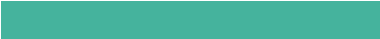 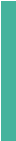 Iniciativa críticaIniciativa críticaAumentar los puntajes de ACT entre los estudiantes de tercer año actuales de 16.1 a 17. Hemos implementado nuevas clases de recuperación entre los niveles de grado tanto en la escuela intermedia como en la secundaria para cerrar la brecha de rendimiento en Matemáticas.Aumentar los puntajes de ACT entre los estudiantes de tercer año actuales de 16.1 a 17. Hemos implementado nuevas clases de recuperación entre los niveles de grado tanto en la escuela intermedia como en la secundaria para cerrar la brecha de rendimiento en Matemáticas.Aumentar los puntajes de ACT entre los estudiantes de tercer año actuales de 16.1 a 17. Hemos implementado nuevas clases de recuperación entre los niveles de grado tanto en la escuela intermedia como en la secundaria para cerrar la brecha de rendimiento en Matemáticas.Objetivo:Mantener a todos los estudiantes con las expectativas más altas posibles, independientemente de sus habilidades de aprendizaje.ActividadClases de remediaciónPersona responsable: Seleccionar profesoresFecha de lanzamiento: 16/09/2022Recursos necesarios):Recurso Financiero: Otro recurso: Fuente de financiación: Actividad Medida(s)puntos de referenciaPuntuaciones de Star Benchmarkreferencia : mejora de Star ScroreFecha: 09/01/20232022-2023 Escuela secundaria de DadevilleEscuela secundaria de DadevilleIniciativa críticaIniciativa críticaAumentar los puntajes de ACAP en sexto, séptimo y octavo grado en un cinco por ciento con respecto al puntaje de años anteriores. Tenemos clases de recuperación y hemos comprado EdGalaxy para ayudar con matemáticas e inglés.Aumentar los puntajes de ACAP en sexto, séptimo y octavo grado en un cinco por ciento con respecto al puntaje de años anteriores. Tenemos clases de recuperación y hemos comprado EdGalaxy para ayudar con matemáticas e inglés.Aumentar los puntajes de ACAP en sexto, séptimo y octavo grado en un cinco por ciento con respecto al puntaje de años anteriores. Tenemos clases de recuperación y hemos comprado EdGalaxy para ayudar con matemáticas e inglés.Objetivo:Mantener a todos los estudiantes con las expectativas más altas posibles, independientemente de sus habilidades de aprendizaje.ActividadClases de remediaciónEdGalaxy (Aprendizaje Progresivo)Persona responsable: Seleccionar profesoresFecha de lanzamiento: 16/09/2022Recursos necesarios):Recurso Financiero: $10000.00Otro recurso: Fuente de financiación: Título IActividad Medida(s)puntos de referenciaPuntuaciones ACAPreferencia : mejora de la puntuación ACAPFecha: 25/04/20232022-2023 Escuela secundaria de DadevilleEscuela secundaria de DadevilleIniciativa críticaIniciativa críticaAgregar maestros adicionales utilizando los fondos del Título I para reducir el tamaño de las clases y proporcionar una menor proporción de estudiantes por maestro.Agregar maestros adicionales utilizando los fondos del Título I para reducir el tamaño de las clases y proporcionar una menor proporción de estudiantes por maestro.Agregar maestros adicionales utilizando los fondos del Título I para reducir el tamaño de las clases y proporcionar una menor proporción de estudiantes por maestro.Objetivo:Mantener a todos los estudiantes con las expectativas más altas posibles, independientemente de sus habilidades de aprendizaje.ActividadProfesores de aula-Persona responsable: Seleccionar profesoresFecha de lanzamiento: 16/09/2022Recursos necesarios):Recurso Financiero: $139087.00Otro recurso: Fuente de financiación: Título IActividad Medida(s)puntos de referencia2022-2023 Escuela secundaria de DadevilleEscuela secundaria de DadevilleIniciativa críticaIniciativa críticaProporcionar desarrollo profesional utilizando fondos del Título I. Se pondrá énfasis en las prácticas de instrucción.Proporcionar desarrollo profesional utilizando fondos del Título I. Se pondrá énfasis en las prácticas de instrucción.Proporcionar desarrollo profesional utilizando fondos del Título I. Se pondrá énfasis en las prácticas de instrucción.Objetivo:Mantener a todos los estudiantes con las expectativas más altas posibles, independientemente de sus habilidades de aprendizaje.ActividadVarias conferencias de desarrollo profesional.Persona responsable: ProfesoresFecha de lanzamiento: 16/09/2022Recursos necesarios):Recurso Financiero: $56514.20Otro recurso: Fuente de financiación: Actividad Medida(s)puntos de referencia